“Workshop Fractionele Flow Reserve”Datum: 	maandag 5 november 2018Locatie: 	Kantoor Abbott (voormalig St. Jude Medical)	Standaardruiter 11 		3905 PT te Veenendaal		PROGRAMMA10.00 – 10.15 uur	Introductie			Christien Maas10.15 – 11.15 uur	Principals of FFR			Dhr. Eduard van Hagen	Hyperemie11.15 – 12.00 uur	FFR standaardisatie procedure			Dhr. Eduard van Hagen12.00 – 12.45 uur	PressureWire X Wireless/Cabled/Philips	Dhr. Eduard van Hagen	Siemens/GE/Optis Mobile 		Lunch13:30 – 14:15 uur 	Wetlab FFR			Christien MaasBreak14.30 – 16.00 uur	Valkuilen 			Dhr. Eduard van Hagen	Naast FFR: CFR /IMR /iFR			Praktische ervaring						Sprekers:	Dhr. Eduard van Hagen, Senior Nurse			Catharina Ziekenhuis te EindhovenChristien Maas, Territory Manager Vascular 	Abbott Nederland	ROUTEBESCHRIJVING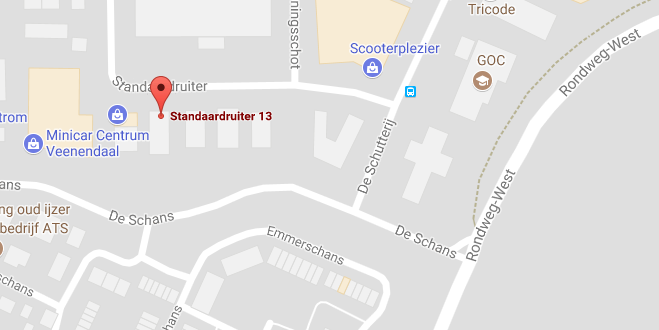 Vanuit AmsterdamNeem op het knooppunt Amstel de A2 / E35 richting Utrecht. Volg na 32 km op het knooppunt Oudenrijn de A12 / E30 / E35 richting Arnhem. Volg na 6 km op het knooppunt Lunetten de A12 / E35 richting Arnhem. Neem na 29 km afslag Veenendaal-West/Renswoude (afslag 23) richting Veenendaal. Ga na 0.6 km rechtsaf op de Rondeweg-West (N233) richting Veenendaal. Ga na 0.9 km rechtsaf De Schans op. Ga na 100 m rechtsaf De Schutterij op. Ga na 80 m linksaf de Standaardruiter op. Na 250 m vindt u ons aan de linkerkant.Vanuit ArnhemNeem de A12 op (Oosterbeek afslag 25) richting Utrecht A12 / E35. Neem na 18 km afslag Veenendaal-West/Renswoude (afslag 23). Ga na 350 m linksaf op de Nieuweweg-Noord (N233) op richting Veenendaal. Ga na 0.9 km rechtsaf De Schans op. Ga na 100 m rechts De Schutterij op. Ga na 80 m linksaf de Standaardruiter op. Na 250 m vindt u ons aan de linkerkant.Vanuit Den BoschNeem de oprit van de A2 op (Rosmalen afslag 20) richting Utrecht. Volg na 1.2 km op het knooppunt Empel de A2 / E25 richting Utrecht. Volg na 32 km op het knooppunt Everdingen de A27 / E311 richting Utrecht. Volg na 9.4 km op het knooppunt Lunetten de A12 / E35 richting Arnhem. Neem na 29 km afslag Veenendaal-West/Renswoude (afslag 23) richting Veenendaal. Ga na 0.6 km rechtsaf De Schans op. Ga na 100 m rechtsaf De Schutterij op. Ga na 80 m linksaf de Standaardruiter op. Na 250 m vindt u ons aan de linkerkant.